             Curriculum VitaDATE OF BIRTH			30/JUNE/1964GENDER				MALEMARITAL STATUS			MARRIED	PROFESSION				DOCTOREDUCATIONAL QUALIFICATIONS:GRAGUITATION		Bachelor of Medicine and Bachelors of Surgery MBBSKING EDWARD MEDICAL COLLEGE LAHORE PAKISTAN	(MARCH1984 TO JUNE1990)KING EDWARDMEDICAL COLLAGE WAS BULIT AND STARTED IN 1872, COLLAGE IS 143 YEARS OLD, FOUNDED BY BRITISH GOVERMENT WHILE THEIR RULE IN INDIA. KING EDWARD MEDICAL COLLAE IS ONLY MEDICAL COLLAGE RECONIZED OVER WHOLE OF THE WORLD.IN 2005 KINGEDWARD MEDICAL COLLAGE WAS UPGRADED TO KING EDWARD MEDICAL UNIVERSITY AND START AWARDING DEGREES OF MBBS AND POST GRAUITATION.ROYAL COLLEGE OF PHYSICIAN (UK)				(September 1995)POST GRAGUITATION: MRCP (PART 1) UKGOVT, ISLAMIA COLLAGE, RAILWAY ROAD LAHORE	(MAY 1980 TO MARCH 1983)                               INTERMEDATE/A LEVELS/A LEVELSST. ANTHONHY, S HIGH SCHOOL			(MARCH 1971 TO MARCH 1980)MATRICULATION/O LEVELS                   ST. ANTHONHYS HIGH SCHOOL WAS FOUNDED ON 1st MARCH 1892 BY THE MARIST FATHERS OF IRELAND. DURING MY STUDIES IN ST.ANTHONYS HIGH SCHOOL, IT WAS RUN BY IRELAND AND BRITISH TEACHERS WHICH WERE CALLED FATHERS AND BOTHERS EXPECPT SUBJECTS OF ISLAIMAT AND URDU. SCHOOL IS AFFELEATED WITH SACRED HEART CATHEDRAL. IN1981 ST. ANTHONYS HIGH SCHOOL WAS HANDED OVER TO CATHOLIC BOARD OF EDUCATION AND ALL IRELAND AND BRITISH TEACHERS WERE SENT BACK BY THE ORDERS OF DECTERSHIP GOVERMENT, AT THAT TIME THERE WAS MARSAL LAW IN PAKISTAN.ST. ANTHONYS HIGH SCHOOL WAS UP GRADED TO COLLAGE WITH THE APPROVAL ARCHBISHOP SEBASTIAN FRRANCIS SHAW IN AUGUST 2013 AND GOVERMENT OF PAKISTAN APPROVED THIS UP GRADTION. I AM PROUD TO STUDY IN ST. ANTHONYS HIGH SCHOOL.TWICE I HAD APPEARED IN IELETS IN BOTH THIMES I GOT THE SCORE OF 6.5. I GOT THESCORE OF 7 IN SPEAKING, RESULT COPY MAY BE PROVIDED. SECOND TIME I GOT SCORE OF 8 IN SPEAKIG BUT I LOST THE RESULT.ADDITIONAL SKILLS:COMPUTER TYPINGINTERNETMS OFFICELANGUAGES:URDU		READING/WRITING/SPEAKING		EXPERTENGLISH	READING/WRITING/SPEAKING 	EXPIRIENCE:PUNJAB INSTITUTE OF MENTAL HEALTH LAHORE			DECEMBER 2012 TO DATEPUNJAB INSTITUTE OF MENTAL HEALTH WAS BUILT BY BRITISH RULE/GOVERMENT.PUNJAB INSITUTE OF MENTAL HEALTH IS STILL BIGGEST/LARGEST MENTAL INSTITUTION IN THE WORLD.IT IS 2800 BEDED HOSPITAL WHICH CATTER ALL MOST ALL PSYCHATRIC PATIENS WHOLE OF PAKISTAN. PUNJAB INSTITUTE OF MENTAL HEALTH HAS ALL DEPARTMENTS WHICH A PSYCHTARY HOSPITAL MUST HAVE.PUNJAB INSITUTE OF HEALTH HAS SIX SEPERATE UNITS,10 BEDED(CELLS) EMERGENCY COMPLEX WHICH REMAIN OPEN 24 HOURS,ALL THE TIME. THERE ARE TWO DOCTORS PRESENT ONE CMO AND ONE MEDICAL OFFICER ALL TIME IN EMBERGENCY, THERE IS OUT DOOR FACILTY PRESENT,FROM MONDAY TO SATURDAY FROM 8AM TO 2PM,ALL THE DOCTORS OF UINT  ON CALL ,AT LEAST 10 TO 14 DOCTERS ARE PRESENT IN OUT DOOR IN DIFFERENT ROOM AND TWO CONSULANTS MUST BE PRESENT.MY DUTY IS I TO SIT IN A SEPERATE ROOMS WHERE I SEE THE MOST OF AGRESSIVE AND DAGERIOUS PATIENT MOSTLY WITH ACUTE AND CHRONIC SCYEOPHERINA.BIPOLAR AFFECTIVE DISODER,ACUTE AND CHRONIC AFFECTIVE DISORDER. ACUTE AND CHRONIC MANIC PATIENTS ,I ACESS THEM IN THE PRESENCE OF GUARDS AND WRITE NOTE AND SEND THEM TO CONSULANT FOR ADMISSION IN THE WARD AND(BARIKS). PUNJAB INSTITUTE OF MENTAL HEALTH WAS BUILT BY BRITISH RULE/GOVERMENT.PUNJAB INSITUTE  OF MENTAL HEALTH IS STILL BIGGEST/LARGEST MENTAL INSTITUTION IN THE WORLD TILL NOW.IT IS 2800 BEDED HOSPITAL WHICH CATTER ALL MOST ALL PSYCHATRIC PATIENS WHOLE OF PAKISTAN. PUNJAB INSTITUTE OF MENTAL HEALTH HAS ALL DEPARTMENTS WHICH A PSYCHTARY HOSPITAL MUST HAVE. I SEE MORE THEN 100 ADDUCT PATIENT MOSTLY OF HEROIN AND HASH,HALF OF THESE PATIENT CAME FOR FOLLOW UP AND HALF ARE NEW PATIENTS ,I ADDMIT FEW PATIENT IN ADDUCTION WARD AND REST ARE TREATED  ON MEDICATION.90 PERCENT ARE YOUNG STUDENTS.BY THE GRACE OF GOD WITH MY TREATMENT AND IF PATIENT HAD A REGULAR FOLLOW UP 50 PERCENT OF MY PATIENT QUIT THE ADDUCTION ON OUT DOOR BASIS.TURN OVER OF PAITIENT IN EMERGENCY IS 600-700 PER DAY.THERE IS FULL FLEDGE WELL EQUIPIED LABOTARY IN THE HOSPITAL WHERE NEARLY ALL TESTS/ INVESIGATIONS ARE DONE.THRER IS FACILTY OF EEG ALSO AVAIABLE.IN THE HOSPITAL THERE WERE 5 ECT UNITS,WHICH WITH MY EFFERT AND WITH THE HELP OF BEUROCRACY FOUR UNITS WERE SHUT DOWN AND ONE UNIT IS FUNCTIONAL ONLY FOR  SUCIDDALE ATTTEMPT OR IN SOME VERY RARE CASES,IF ANY CONSULANT WHANTS TO USE ECT,HE HAS TO TAKE PREMMISION IN WRITING GIVING JUSTIFICATION.ECT CAN ONLY GIVEN UNDER GENERAL ANESTHESIA.WE ARE ALSO HAVING FEMALE BLOCK,WHERE THERE ARE ABOUT 500-550 FEMALE PATIENT ARE ADMITTED.EQUAL BED ARE ALLOCATE EQUALLY TO ALL SIX UNITS.WE ARE ALSO HAVING 20 BEDED DRUG ADICTION UNIT,WE ALSO HAS  BULIT 100 BEDED  DRUG ADICTION UNIT WHICH WILL BE FUCTIONAL IN FEW WEEKS.WE ARE ALSO HAVING 60 BEDED REHABILITATION UNIT.WE ALSO HAS 40 CELLS UNIT FOR INTERNATIONAL PATIENTS,WHICH IS THE HIGH SECURTY ZONE,ONLY CONSULTANTS AND FEW OTHER DOCTOR ARE ALLOWED TO ENTER HIGH SECURTY ZONE INCULING MYSELF .NO BODY CAN ENTER EVEN OTHER DOCTORS OF MENTAL HEALTH  INSITUTE AND OTHER STAFF.WE  ALSO HAVE 100 SIGLE BEDED CELLS FOR DANGERESLY ILL PATIENT ARE ADMITTED..PUNJAB INSITUTE  OF MENTAL HEALTH IS ONL MENTAL INSUITUTION WHICH HAS ONLY PSYCHIATRIC BOARD WHERE THE PATIENTS FROM JAILS FROM WHOLE OF PAKISTAN ARE ACCESSED,AND AFTHER  MANYS VISIT IN HOSPITAL AND THE WHEN ACCESSMENT WAS COMPLTED BY THE CONSULANTS OF DIFFERENT UNITS,CASES WERE PRESENTED TO THE PSYCHIATRIC  BOARD WHERE PAITENT IS AGAIN ACESSED FOR FINAL TIME AND DECISION IS GIVEN BY SEVEN MEBERED BOARD ON THE BASIES OF DIAGOISIS AND WEATHER THE  PAITENT IS FIT FOR TRIAL OR NOT.PSYCHIATRIC BOARD MEATING IS BEING HELD TWICE MOTHLY.THE DECISION PSYCHRIC BOARD IS FINAL AND ALL JUDGES OF COURTS EVEN SUPERME  COURT OF PAKISTAN HAS TO ACCEPT THE DECISION OF PSYCHIATRIC  BOARD,NO BODY CAN CHALLANGE THE DECISION OF PSYCHIATRIC BOARD. TWICE MONTHLY MY CONSULANT AND ME HAS TO VISIT TWO JAILS OF LAHORE ONE DISTRICT AND OTHER DIVISIONALTO SEE PSYCHIATRIC PATIENT WHERE WE EXAMAINE, ACESS THEM AND GIVE  THE TREAMENT IF NECESSARY AND ALSO SEE THE FOLLOW UP PAITENT. PUNJAB INSITUTE OF MENTAL HEALTH IS TOTALLY FREE,ONCE THE PATIENT IS ADMITTED HERE HE GET FIRST CLASS FOOD,CLOTHS,MEDICATION, NO MATTER HOW COSTLY THE MEDICINE IS PATIENT HE WILL GET IT.NEARLY WHOLE OF HOSPITAL IS AIRCONDITIONED. ALL THE FUNDS ARE GIVEN BY GOVT. OF PAKISTAN.MY DUTIES ARE, WHEN I ENTER THE HOSPITAL, FIRST OF ALL I SEE ALL THE PAITENT IN ADDUCTION WARD AND REHABILITATION WARD.THEN I GO AND SEE ALL INTERNALIONAL PAITENTS IN HIGH SECURTY ZONE, I SEE  EACH PATIENT INDIVIDUALLY AND ACESS THEM AND ASK THEM IF THEY HAVE ANY PROBLEM.I CONDUCT TWICE WEEKLY ROUND OFADMITTED PAIENTS AND SEE THE PROGESS OF MY TREATMENT ,MOST OFPATIENT BECAME NORMAL WITHIN A MONTH WITH MY TREATMENT AND FOLLWUP. WHEN I THINK THEY NORMAL I DISCHRGE THEM ON MEDICATION AND ASK THEM SEE IN OUT PATIENT MONTLY AND IGVE THEM TWO MONTH MEDICATION FREE.SIR GANGA RAM HOSPITAL LAHORE					MARCH 2011 TO JULY                                                                                                                                         2012    MEDICAL OFFICER:WHEN I WAS   POSTED IN SIR GANGA RAM HOSPITAL LAHORE, AT THAT TIME THERE WAS EPIDEMIC OF DENGUE FEVER WAS GOING ON , AS I WAS WELL TRAINED DOCTOR IN MEDICINE AND OTHER SPECILTES I WAS POSTED IN EMERGENCY NIGHT DUTY INCHARGE 10PM TO 8AM. I STUDY ALL REVALANT MATERAL ABOUT DENGUE FEVER THROUGLY, AS I WELL TRAINED AND HAD WASTERN EXPERIENCE. I TOLD OTHER DOCTORS WHO WERE PEFORMING DUTY WITH ME, HOW TO DIAGNOSE DENGUGE FEVER, DENGUE HEMORRHAGICAGIC FEVER AND TOLD THEM WHEN THE PAITENT WILL GO INTO DENGUE HEMORRHAGICAGIC SHOCK. THERE WERE EIGHT CRITERIA, I ALSO TOLD THEM THE PTAGOMANIC TEST FOR DENGUE AND ITS COMPICATION, THAT WAS IF YOU ARE ON  DEUTY, SEND THE BLOOD FOR SERUM CHOLESTEROL LEVELS, IF IT LESS THEN 100, THERE IS 100% CHANCE OF DENGUE AND PATIENT GO INTO EITHER ,DENGUE HEMORRHAGICAGIC FEVER OR DENGUE HEMORRHAGICAGIC SHOCK.I WAS ON NIGHT DUTY INCHARE OF EMERGENCY AND INDOOR, IT WAS MY HABBIT THAT I NEVER SLEEP DURING MY DUTY.EACH NIGHT TURN OVER OF PATINT WAS 200-300 PATIENTS AND INDOOR PATIENTS. I ALSO CONDUCTED THREE TIMES ROUND DURING NIGHT, 10PM,2AM AND6AM AND SEE THOROUGHLY ALL PATIENTS IN EMERGENCY AND INDOOR THRICE EACH NIGHT AND DECIDE ABOUT THE TREATMENT AND ADMISSION.THERE WAS A BAD HABBIT OF GIVING PLATLETS, I DISCHARGE TO GIVE PLATLETS, I GIVE PATIENT WHOLE BLOOD. I INTERDUCE DRUG DEXTRAN 40. GOVERNMENT PROVIDED THIS DRUG, WHICH I USED IN PATIENT WITH DENGUE HEMORRHAGIC FEVER OR DENGUE HEMORRHAGICAGIC SHOCK. IT WAS SO EFFECTIVE THAT ALL PATIENTS EVEN ON VENTILATOR RECOVERED. DEXTRON 40 WAS VERY EXPENSIVE, SO GOVERNMENT STOPPED THE SUPPLY. THEN I STARED USING STRACH, WHEN STRACH IS NOT AVAIBLABLEI, I STARED USING HAMXEL.DURING MY FIVE MONTH OF NIGHT DUTY AND I HAD SEEN THOUSANDS OF PATIENTS, THERE WAS NO DEATH OF A SINGLE PATIENT, EITHER IN EMERGECY OR IN DOOR. CHIEF MINSTER OF PUNJAB CAME TO HOSPITAL AND MEET WITH ME AND HE APPERICATED MY WORKING AND WANT TO GIVE ME AWARD OF EXELANCE, BUT DUE TO PROFFECIONAL JEALOUSYY, HOSPITAL ADMINISTRATION RECOMENED SOME OTHER DOCTOR FOR AWARD.AFTER FEW DAYS HOSPITAL HOSIPTAL ADMINISTRATION TRASSFERED ME TO THE   SURGICAL OUT PAITENT DEPERATMENT WHERE I USED ATTEND TO SEE AND TREAT APPROXIMATELY 200 PATIENTS ON DAILY BASIS. IN OUT PATIENT I WAS RESPONSIBLE FOR TREATING MINOR CASES AND REFERRING SERIOUS PAITENTS TO DEPARTMENT ON CALL FOR ADMISSION. IN THE SURGICAL OUT PAITENT DEPERATMENT I WORKED FOR MORE THAN FIVE MONTH. I WAS VERY MUCH DEPRESSED AND WENT ON PAID LEAVE FOR FOUR MONTHS AND AFTERWARDS I WAS POSTED IN PUNJAB INSITUTE OF MENTAL HEALTH PUNJAB.REASON FOR LETERAVING:I FELT FORCED TO LEAVE MY JOB BECAUSE OF INTERNAL POLITICS AT THE INSTITUTION THAT I WAS WORKING FOR LIMITED THE USE OF MY CAPABILITIES FULLS TO POTENTIAL.DEPUTY MEDICAL SUPERINTENDENT:			MAY 2006 TO DECEMBER 2010MAYO HOSPITAL LAHOREI WAS POSTED AS A DEPUTY MEDICAL SUPERINTENDENT BY HOSPITAL MEDICAL SUPERITDENT AFTER THE MEETING OF BOARD OF DIRECTORS, AS DEPUTY MEDICAL SUPERINTENDENT (ADMIN BLOCK), WHICH IS A VERY SENSITIVE AND VERY IMPORTENT  POST AND HE IS SECOND IN INCHARGE OF WHOLE OF HOSPITAL. I WAS POSTED ON THIS POST DUE TO MY HONESTY, MY SKILLS OF DECISION MAKING AND AS RESPOSIABLE PERSON. AS A DEPUTY MEDICAL SUPERINTENDENT (ADMIN BLOCK)  I HAVE TO TAKE CARE OF ALL THE ADMINISTRATIVE RESPONSIBILITIES OF WHOLE OF THE HOSPITAL.AS MAYO HOSPITAL IS PUBLIC AND TOTALLY FREE HOSPITAL, I HAVE TO TAKE CARE OF THE ALL THE 3099 PATIENTS TO PROVIDE THEM ALL THE FACILITIES INCLUDING ALL KIND OF MEDICINES WHICH ARE AALIABLE IN HOSPITAL, IF NOT AVAILABLE I HAD TO DO LOCAL PURCHSE, NO MATTER HOW COSTLY THESE MEDICINE ARE AND MAKE SURE THAT ALL PAITENT SHOULD GET THOSE MEDICATION , WE SERVE FIRST CLASS THREE TIME FOOD FREE.I CONDUCT DAILY ROUND OF DIFFERIENT DEPERAMENTS OF HOSPITAL OF DIFFERENT DEPARTMENTS AND ASK PATIENTS RAMADAMLY WEATHER THEY ARE GETTING ALL KIND OF MEDICINE WHICH IS ADVISED BY DOCTOR OF RESPECTIVE DEPERATMENT, IF THEY SAY THEY ARE NOT GETTIG MEDICINE, I MAKE SURE, PAITENT SHOULD GET MEDICINE IN ALL CIRCUMSTANCES AND ALSO THEY ARE GETTING FOOD THREE TIMES A DAY. MAYO HOSPITAL ALSO HAD 700 BEDED BULDING WHERE WE PROVIDE THE ACCOMODATION AND THREE TIME FOOD TO THE ATTENDENTS WHICH COME FROM FARE AREAS OF PAKISTAN FREE OF COST. AS ADMINISTRATIVE PERSON I HAD ALL KIND OF POWERS LIKE TRANSFER AND POSTING OF JUNIOR STAFF TO SENIOR STAFF INCLUDING DOCTORS AND NURSES. I ALSO HAD POWERS OF PURCHASE OF ALL KIND OF MEDICAL EQUIPMENTS AND MEDICINES WITH NO LIMIT OF MONEY IF NECSSARY.REASON OF LEAVING	I FELT FORCED TO LEAVE MY JOB BECAUSE OF INTERNALPOLITICS AT THE INSTITUTION THAT I WAS WORKING FOR LIMITED THE USE OF MY CAPABILITIES TO FULL POTENTIAL.ALBERT VICTOR HOSPITAL MAYO HOSPITAL			JULY 2003 TOMAY2006 LAHORE		                                                                                               MEDICAL OFFICER:ALBERT VICTOR HOSPITAL WAS BULID IN 1891 BY THE BRITISH GOVERNMENT DURING THERE RULE IN INDIA.IT WAS BULILT TO CATHER THE BRITISH NATIONAL PATIENTS ONLY.ALBERT VICTOR HOSPITAL HAS 40 BEDED MALE WARD, 20 BEDED FEMALE WARDA, 40 PRIVATE ROOMS. A SPERATE  BLOCK HAVING FOUR SUITE ROOMS FOR HIGHEST OFFICALS OF GOVERNMENT AND VIPS AND VVIPS. WHILE WORKING AS  A MEDICAL OFFICER MY DUTIES ARE TO CONDUCT ROUND IN MALE, FEMALE, PRIVATE ROOMS AND EXECUTIVE BLOCK DAILY SIX DAY A WEEK. I AM WAS ALSO RESPONSIABLE FOR HISTORY TAKING, SENDING THE INVESTIGTIONS AND CHECKING THEM WHEN THEY COME BACK.I WAS RESPONSABLE OF MAKE DIAGONSIS AND TO GIVE TREATMENT AND TO PROVIDE ALL FACILITES WHICH PAITENT DEMANDS. IF PAITENT BECAME SERIOUS, I IMMEDATLY CALLED CONSULANT FROM MAYO HOSPITAL OF REVLANT DEPARTMENT. I WORKED IN ALBERT VICTOR HOSPITAL MAYO HOSPITAL FOR THREE YEARS AND GAINED LOT EXPERANCE BECAUSE I WORKED INDEPENDENTLY AND GOT A CHANCE TO MEET AND TREAT THE GOVERNMENT HIGHEST OFFICAL INCLUDING CHIEF MINISTERS, GOVENORS OF ALL PROVINCES OF PAKISTAN , PRIME MINISTER AND PRESDENT OF PAKISTAN.REASON OF LEAVING:I WAS TRANSFERRED TO THE ADMINISTRATIVE BLOCK BY THE GOVERNMENT.MEDICAL OFFICER:					SEPTEMBER 1998 TO JULY 2003	                                                                                                                          CADIOLOGY DEPARTMENTMAYO HOSPITALMEDICAL OFFICERI WAS POSTED AS A MEDICAL OFFICER IN CARDIOLOGY DEPARTMENT IN MAYO HOSPITAL BY THE GOVERNMENT OF PUNJAB IN SPTEMBER 1998 WHEN I CAME BACK FROM UNITED KINGDOM.MAYO HOSPITAL WAS BULID IN 1870 AND IS THE LARGEST HOSIPTAL IN ASIA. MAYO HOSPITAL IS 3099 BEDED HOSPITAL HAVING ALL KIND OF DEPARMENTS OF WHOLE OF MEDICAL SCIENCES INCULDING NECULAR MEDICAL DEPARTMENT.MAYO HOSIPTAL IS THESSARY REFERRAL CENTER IN COUNTRY.MAYO HOSIPTAL IS ALSO AFFIELATED WITH KING EDWARD MEDICAL COLLAGE LAHORE.CARDDIOLOLY DEPARTMENT OF MAYO HOSPITAL HAS ALL KIND OF FACILTES AND EQUIPMENTS WHICH A CARDDIOLOLY DEPARTMENT MUST HAVE. I HAVE TO CONDUCT ROUND AND TAKE CARE OF THE 2 CCU 10 BEDS EACH AND 40 BEDS IN CARDIOLOGY WARD AND TO TEACH KING EDWARD MEDICAL COLLEGE STUDENTS DAILY.I HAD TO SEE PATIENTS IN OUT PATIENT. I HAVE TO GO TO THE OUT PATIENT THREE DAYS A WEEK, WHERE I SEE THE PAITENT WHO CAME FOR FOLLOW UP AND I ADDMIT THE PAITENT WHEN IT IS NECASAR. I ALSO ASSIST AND DO ANGIOGRAPHY, ANGIOPLASTY AND MITRAL VALVE BALLONING FIRST UNDER SUPERVISION AND THEN INDEPENDATLY. I ALSO DO THE ECHOCARDIOGRAPHY AND STRESS TEST. I ALSO PUT THE HOLTER TO PAITENTS AND ALSO DID HOLTER STUDIES. I ALSO DO THALLIUM SCAN AND DID STUDIES AND DID REPORTING ONCE A WEEK.                                                                           REASON FOR LEAVING:I WAS TRANSFERRED TO THE ALBERT VICTOR HOSPITAL BY MAYO HOSPITAL ADMINISTRATIVE AUTHORITIES.MEDICAL UNIT THREE SERVICES HOSPITAL                                APRIL1996 TO MARCH 1997 REGISTRAR (GENERAL MEDICINE)I WAS POSTED AS REGISTRAR SERVICES HOSPITAL LAHORE BY THE GOVERNMENT IN MEDICAL UNIT THREE SERVICES HOSPITAL.SERVICES HOSPITAL IS 1500 BEDED HOSIPTAL AND HAVING NEARLY ALL THE SPECIALITES.SERVICES HOSPITAL IS AFFIELETED WITH POST GRAUADATE MEDICAL INSITUTE LAHORE .IT IS SITUATED IN THE CENTRE OF CITY. AS A REGISTRAR OF THE UNIT I WAS RESPONSIBLE OF 100 PATIENTS MALE AND FEMALE ADMITTED PATIENT IN THE WARDS. I WAS RESPOSIABLE TO PROVIDE ALL THE FACILIITES TO ALL PAITENTS AND CONDUCT DAILY ROUND AND SEE EACH AND EVERY PATIENT AND TEACH THE DOCTOR OF THE WARD AND MEDICAL STUDENTS OF THE POST GRAUADATE INSITUTE.I AM RESPONSABLE OF EMERGENCY UNIT, 24 HOURS TWICE WEEKLY, I CONDUCT ROND IN MORNING ,MID DAY AND NIGHT AND DECIDE WHICH PAITENT SHOULD BE ADMITTED AND KEEP OTHER PAITENT UNTIL THEY BECOME WELL AND THEN DICHARGE THEM, I ALSO TEACH THE DOCTORS AND STUDENT WHILE CONDUCTING ROUND IN EMERGENCY. ON EMERGENCY DAY I WAS ON CALL FOR 24 HOURS TWICE WEEKLY. I ALSO SIT IN THE OUT PATIENT DEPARTMENT TWICE WEEKLY WHERE I ADMIT THE PATIENT AND TREAT THE PATIENT COMING FOR FOLLOW UP AND TEACH THE DOCTORS AND MEDICAL STUDENTS.                                                                                                  REASON FOR LEAVING:I WAS PROCEDING TO THE UNITED KINGDOM TO HAVE A CLINICAL ATTACHMENT IN CHASE FARM HOSPITAL ENFIELD TOWN LONDON FOR MY MRCP PART 2.ITTEFAQ TRUST HOSPITAL LAHORE				JUNE1993 TO JAN 1994MEDICAL OFFICER (MEDICINE)ITTEFAQ HOSPITAL IS THREE HUNDRED BEDS PRIVATE HOSPITAL. IN ITTEFAQHOSPITAL I USED TO TAKE ROUND OF THE WARDS AND THE PRIVATE ROOMS AND THREAT AND DIAGNOSE THE PATIENT.REASON FOR LEAVING:					 APRIL1992 TO MARCH 1993                                                                        I PROCEEDED TO UNITED KINGDOM FOR MRCP PART 1. I DID MY MRCP PART 1 IN 1995 SCORING 56% MARKS.                                                                                                                                                          SURGICAL UNIT 2 SIR GANGA RAM HOSPITAL                              APRIL1992 TO MARCH 1993 LAHOREHOUSE SURGEON (GENERAL SURGERY):I HAD DONE MY HOUSE JOB IN GENERAL SURGERY IN SIR GAGA RAM HOSPITAL.SIR GANGA RAM GRAM HOSPITAL.SIR GANA RAM HOSPITAL WAS BULID BY HINDU CIVIL ENGINEER IN THE BRITISH GOVERNMENT AT LAHORE IN 1921.THIS HOSPITAL IS 700 BEDED AND AFFILIATED TO FATIMA JINNAH MEDITCAL COLLAGE.THIS HOSPITAL HAS NEARLY MOST OF MAJIOR AND MINOR MEDICAL DEPARNMENTS AND SITUATED IN THE CENTRE OF CITY. AS A HOUSE SURGEON I GOT A TRAINING IN GENERAL SURGERY FOR ONE YEAR AND ONE MONTH. I LEARNED HERE HISRORY TAKING, EXIMINATION AND TO MAKE DIAGONSIS.I ALL SO ATTENDED WARD ROUNDS DAILY DONE BY THE CONSULANTS AND LEARNED THE THEROETICAL AND PRACTICAL EXPERIENCE FROM MY SENIORS. DURING MY ONE YEAR HOUSE JOB IN SURGERY I ASSISTED ALL KIND OF MINOR AND MAJOR SURGERIES. I HAD TO STAY IN THE UNIT ON EMBERGENCY DAYS FOR 24 HOURS TWICE WEEKLY.I ALSO HAD TO ATTEND THE OPERATION THERATER TWICE WEEKLY AND HAD TO ASSIT ALL KIND OF  MINOR AND MAJOR SURGERIES,AFTHER WHEN I WAS FULLY TRAINED I WAS GIVEN OPERCUNY TO DO THE MINOR AND MAJOR SURGERIES INDEPENDTLY .I AM  ALSO ALLOWED TO DO EMERGENCY, MINOR AND MAJOR SURGERIES INDEPENDTLY WHEN I WAS FULLY TRAINED . I ALSO HAD ATTENDED OUT PATIENT DEPARTMENT TWICE  WEEKLY WHERE WE ADMIT THE PAITENTS WHO NEED SURGREY AND SEE THE PAITENTS WHO COME FOR FOLLOW UP AND GAINED LOT OF EXPERIENCE LEARNED MANY THING ABOUT SURGERY. MY SENIORS WERE VERY HAPPY WITH ME.REASON FOR LEAVING:I HAD COMPLETED MY ONE YEAR AND ONE MONTH SURGICAL TRAINING.HOUSE PHYSICIAN (GENERAL MEDICINE):EAST MEDICAL WARD UNIT 1 MAYO HOSPITAL	OCTOBER 1990 TO NOEMBER 1991LAHOREI HAD DONE MY HOUSE IN GENERAL MEDICINE IN MAYO HOSIPTAL LAHORE FOR ONE YEAR AND ONE MONTH, WHICH WAS AFFILATTED WITH KING EDWARD MEDICAL COLLAGE LAHORE.                                                                                                                             EAST MEDICAL WARD/UNIT IS ONE OF MODLE MEDICAL UNIT OF MAYO HOSIPTAL AND SENIOREST PROFESSORS IN PUNJAB GOVERNMENT IS APPOINTED IN THIS UNIT.EAST MEDICAL WARD/UNIT HAS 80 BEDED MALE WARD 40 BEDED FEMALE WARD, A SPERATE LABATORY IN WHICH HAS ALL  NECSSARY INVESGATION WERE DONE,DIABETIC CLINIC AND ALSO HAS GASTROLOGY WARD WHERE ALL KIND PROCEDURE LIKE ENDOSCOPY,INJECTING ALCHOL IN GASTIC VARICES,OESOPHAGAL DITALIATION IN CASES OF OESOPHAGAL STICURES AND ERCP ARE DONE FOR THE WARD CASES AND FOR WHOLE OF MAYO HOSIPTAL WHICH WERE REFFERED BY OTHER DEPARTMENTS AS A HOUSE PHYSICIAN I WAS ALLOCATED 10 SPERATE BEDS WHICH I AM WHOLLY SOLLY RESPONSIBLE FOR THERE HISTORY TAKING, EXMINATION, SENDING AND COLLACTING INVESIGATIONS, MAKING PRVIONAL DIAGONSIS AND PRESTING THE CASES TO REGISTRAR AND PROFESSORS ON THE DAILY WARD ROUNDS . I CONDUCT WARD ROUND TO PROFESSOR AND I HAD TO TELL HIM THE HISTORY AND PROGRESS OF THE PATIENTS. MY JOB WAS WHOLE TIME AND RESIDENTIAL. TWICE A WEEKLY I HAD TO ATTEND THE OUT PATIENT DEPARTMENT AND EMERGENCY DEPARTMENT. IT WAS NESSARY TO ATTEND THE NIGHT ROUND FROM 6PM TO 9PM WHICH WAS CONDUCTED BY REGISTRAR AND OTHER SENIOR STAFF, IN MY WHOLE PEROID OF HOUSE JOB I HAD NEVER MISSED THE NIGHT ROUND,EVEN ONE TIME.FOR ONE MONTH I WAS POSTED IN DIABETIC CLINIC AND TWO MONTHS IN THE GASTROLOGY WARD. BASICALLY I HAD LEARNED MEDICINE FROM EAST MEDICAL UNIT 1 OF MAYO HOSPITAL LAHORE.                                                                                                 I AM PROUD I HAD WORKED IN EAST MEDICAWARD/UNIT AND LEARNED MEDICINE.                           REASON FOR LEAVING:I HAD SUCCESSFULLY DONE MY HOUSE JOB FOR ONE YEAR AND ONE MONTH IN MEDICINE.RADIOLOGY DEPARTMENT MAYO HOSPITAL		JUNE 1990 TO OCTOBER 1990LAHORE                      HOUSE SURGEON/ RADIOLOGYRADIOLOGY DEPARMENT OF MAYO HOSIPTAL WAS ONE OF THE BEST DEPARMENT AMONG THE ALL HOSIPTALS IN TOWN. RADIOLOGY DEPARMENT OF MAYO HOSIPTAL HAS ALL KIND OF EQUIPMENTS AND MOSTLY TRAIND DOCTORS IN WHOLE PUNJAB. AS A HOUSE SURGEON I ASSISTED NEARLY ALL KIND OF PROCEDURES LIKE ULTRASOUND AND WHOLE BODY CT SCAN, IVP, ERCP AND OTHER PROCEDURES. I ALSO LEARNED THE REPORTING OF X-RAYS AND CT SCAN. I HAD DONE OTHER PROCDURES AND LEANED MANY THINGS IN RADIOLOGY AND TRAINED WELL IN RADIOLOGY.REASON OF LEAVING:	                                                                                                                    I SUCCESSFULLY DONE MY RADIOLOGY HOUSE JOB AND WAS TRANFERRED TO EAST MEDICAWARD/UNIT FOR MEDICINE TRAINING.LETTER OFAPPLICATIONSI had done my MBBS from KING EDWARD MEDICAL COLLEGE LAHORE and awarded graduation degree from PUNJAB UNIVERSITY LAHORE.  KING EDWARD MEDICAL COLLEGE LAHORE is  and University of Punjab Lahore Pakistan, Whose degrees are recognized and accepted all over the world.  I had done one year and one month house job in medicine in MAYO HOSPITAL LAHORE and one year and one month house job in GENERAL SURGERY in SIR GAGA RAM HOSPITAL LAHORE.  THEN I served in ITTEFAQ HOSPITAL (private 300 beaded Hospital) as Medical Officer (Medicine) for seven months.  Then I went to UNITED KINGDOM in 1994 and done MRCP (PART 1) in 1995 scoring 56 percent. Due to ill health of my father I came back to Pakistan in 1996.  I was selected as Medical Officer by PUNJAB PULIC SERVICE COMMISSION and became a permanent employee as Medical Officer of GOVERNMENT OF PUNJAB BIGGEST PROVINCE OF PAKISTAN. I had done few months attachment in CHASEFRAM HOSPITAL ENFIELD TOWN LONDON FOR TRAINING OF MRCP PART2.I was sent to SERVICES HOSPITAL as a Registrar (Medicine).  Afterwards my services were sent to MAYO HOSPITAL LAHORE IN CARDIOLOGY DEPARTMENT by the orders of Government. MAYO HOASPITAL LAHORE IS AFFIALATTED WITH KING EDWARD MEDICOLLALLDE LAHORE, I HAVE worked for 12 years and 4 months in different specialties/departments. First I worked for five years, in cardiology department I deal with all kind emergency and did daily round of all wards and seeing about 150-200 patients in outdoor patients thrice a week .From 2003 to2006 I was posted in AVH (Albert Victor Hospital) Mayo Hospital Lahore, there I was responsible to diagnosis and treat VVIP, VIP and HIGH RANKED GOVERNMENT OFFICIALS. Due to my hard word I was promoted in 2006 to 2010 as DEPUTY SUPERINTENDENT (ADNIN BLOCK) MAYO HOSPITAL LAHORE PKISTAN. Then in 2011 I joined SIR GANA RAM HOSPITAL LAHORE as Medical Officers in EMBERGENCY DEPARMENT DURING DENGUE EPIDEMIC OF 5 MONTHS AND THEN TRASSEFRED TO GENERAL SURGERY OUT PATIENTS DEPARTMENT. THEN I JOINED PUNJAB INSTITUTE OF MENTAL HALTH LAHORE IN DECEMBER 2012 BY ODERS OF GOVRENMENT. MANY DOZEN OF TIME I VISITED UNITED KINGDOM, UNITED STATES OF AMERICA AND  ONCE I WENT TO UNITED ARAB EMRIATES AND STAYED FOR A MONTH AND VISITED/ SEEN ALL STATES OF UNITED ARAB EMRIATS.IN MY WHOLE CARRIER AS OF DOCTOR I ENERED RESPECT, HONOUR AND HONESTY NO THING ELSE. I HAD TRAVELLED A LOT AROUND THE WORLD.Job Seeker First Name / CV No: 1716732Click to send CV No & get contact details of candidate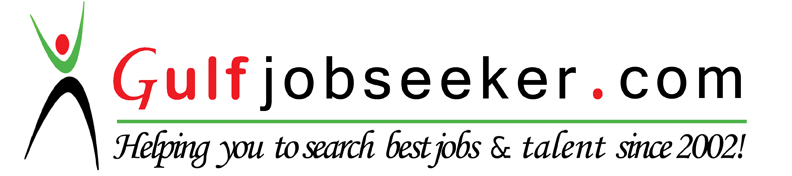 